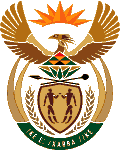 MINISTRY OF ENERGYREPUBLIC OF SOUTH AFRICAPRIVATE BAG x 96, PRETORIA, 0001, Tel (012) 406 7658PRIVATE BAG x 9111, CAPE TOWN, 8000 (021) 469 6412, Fax (021) 465 5980Enquiries: Malusi.ndlovu@energy.gov.za452. Adv A de W Alberts (FF Plus) to ask the Minister of Energy:Whether her department will be ratifying the National Energy Regulator’s proposed regulations on Small-Scale Embedded Generation (SSEG); if not, why not; if so, when this will be done.Whether Eskom, as a key role player in the electricity industry, unequivocally supports the implementation of the SSEG; if not, why not; if so, what (a) steps are being taken by her department to promote SSEG and (b) is the target date for achieving the relevant objectives? NW506EReplyNo, NERSA develops rules not regulations. We are in the process of developing Licensing Regulations, which will enable NERSA to implement Small-Scale Embedded Generation (SSEG) rules that they have developed.(a) It is the responsibility of the Department to ensure organised development in the electricity industry and the development of licensing regulations is meant to facilitate government policy objectives. Incidentally, it is municipal constraints relating to the wheeling of power that pose the biggest risk to SSEG.(b) The Regulations are still under development and are expected to be published for public comments.